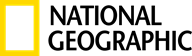 NATIONAL GEOGRAPHIC DEBUTERER SOM ANNONCØR VED SØNDAGENS STORE SPORTSBEGIVENHED I USA. Reklamefilmen “Bad Romance” viser Geoffrey Rush som Albert Einsteini en teaser til den længe ventede dramaserie ”Genius” fraBrian Grazer og Ron Howard.”Genius” har dansk premiere søndag d. 23. april – to dage før USA.National Geographic har netop offentliggjort netværkets første enkeltstående reklamesfilm nogensinde til søndagens store football begivenhed i USA – som vises umiddelbart efter Lady Gagas længe ventede ”halftime” show. Det 45-sekunder lange spot med titlen "Bad Romance", er en teaser til den kommende dramaserie GENIUS, der er produceret af Brian Grazer og Ron Howard med et stjernespækket cast bestående af Geoffrey Rush som Albert Einstein ("Kongens store tale", "Pirates of the Caribbean", "Shine "), Emily Watson (”Braking the Waves”, " Theory of Everything ") som Elsa Einstein og Johnny Flynn (" Clouds of Sils Maria "," Lovesick ") som den unge Einstein. Den officielle trailer for serien blev frigivet i sidste måned (se her) og Rolling Stone har for nyligt kaldt serien en af de "25 mest ventede tv-udsendelser i 2017."GENIUS, der har dansk premiere d. 23. april – to dage tidligere end i USA – viser, hvordan Albert Einstein, en fantasifuld, oprørsk kontormedarbejder, der i sine tidlige år kæmpede for at få en akademisk stilling, endte med at blive en af det 20. århundredes mest navnkundige videnskabsmænd, alt imens han forsøgte at håndtere sine flygtige, lidenskabelige og komplekse personlige relationer. Første afsnit er instrueret af Ron Howard.Reklamefilmen ”Bad Romance”, der viser Rush i rollen som Einstein, blev filmet i Prag tidligere på ugen, og er lavet til National Geographic af reklamebureauet McCann New York. Spottet åbner med Einstein i sit arbejdsværelse. Han samler sin violin op og gør klar til at udøve sin velkendte passion for at spille Bach og Mozart. Efterhånden begynder Einstein at spille den smukkeste, afsindige sonate, og halvvejs gennem reklamen vil seerne genkende stykket som Lady Gaga hittet "Bad Romance" – dog i en helt ny version. "Bad Romance" refererer drillende til Einsteins lidet kendte ry som skørtejæger. Faktisk sagde han engang: "Vedvarende harmoni med en kvinde [var] et forehavende, jeg mislykkedes temmelig skammeligt med to gange."Einstein spiller sangen med enorm lidenskab og følelse, præcis som vi forestiller os, han ville - mens det samtidig afspejler hans omtumlede kærlighedsliv. Violinen klinger harmonisk ud og vi ser hurtige glimt af håndskrevne, videnskabelige ligninger, der symboliserer hans oprørske, nådesløse tilgang til videnskab. Så stopper Einstein brat og rækker tunge - Einsteins ikoniske og velkendte gestus - og vi afslører premieredatoen: søndag d. 23. april."Vi er glade for at kunne promovere vores første globale dramaserie nogensinde - den stjernespækkede GENIUS med Geoffrey Rush og Emily Watson - i forbindelse med en af Amerikas mest sete tv-begivenheder," siger Courteney Monroe, CEO for National Geographic Global Networks. "Det er en enkel og engagerende reklamefilm, der ikke blot ligger fint i forlængelse af Lady Gagas længe ventede ”halftime” optræden, men også på fornem vis repræsenterer den overraskende side af Einstein, som serien viser. Vi håber, spottet vil skære igennem støjen, få seerne til at spærre øjnene op og give et bredere publikum et indblik i National Geographics fantastiske programmer. "Reklamen er udtænkt af McCann New York og instrueret af Ivan Zachariáš."Vi ønskede at skabe en smuk reklamefilm, der var tro mod Albert Einstein," sagde Eric Silver, Chief Creative Officer, Nordamerika for McCann. "Vi vidste, at Einstein ofte spillede violin som en slags brainstorming teknik. Placeringen umiddelbart efter Lady Gagas optræden giver os den perfekte platform til at bringe den populære fysiker til live på en mindeværdig måde. "GENIUS er baseret på Walter Isaacsons anmelderroste bog “Einstein: Hans liv og Univers” Embed link – https://youtu.be/lijxhB08QEg# # #GENIUS COMMERCIAL CREDITS:Agency: McCann New YorkEric Silver: North American Chief Creative OfficerTom Murphy: Co-chief Creative OfficerJohan Leandersson: Senior Art Director Nathy Aviram: Chief Production Officer Danielle Korn: Director, Broadcast Producer Eric Johnson: Executive Music Producer Rob Rawley: Global Account Director Jennifer Prieto: Account DirectorSteven Marchione: Senior Project Manager Patrick Glaser: Account Executive Sarah McCollom: Assistant Account Executive Client: National Geographic Courteney Monroe: CEO, National Geographic Global Networks Jill Cress: Chief Marketing OfficerChris Spencer: Creative Director Andy Baker: Senior Vice President, Global Creative DirectorChris Albert: Executive Vice President, Global Communications and Talent Relations Carolyn Bernstein: Executive Vice President; Head of Global Scripted Development and Production Dennis Camlek: Executive Vice President, Strategy and Consumer MarketingProduction Company: SMUGGLERIvan Zachariáš: Director Patrick Milling Smith: Partner Brian Carmody: Partner Allison Kunzman: Executive Producer Andrew Colón: Head of Production Nick Landon: Producer Music Arrangement/Performer – Oli LangfordMusic Supervision – JSMEditorial Company: ROBOTAFilip Malásek: Editor Postproduction: UPPSound: SOUNDSQUARE